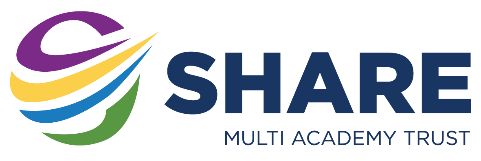 Share Multi Academy TrustCurriculum Planning TemplateSubject:English LanguageYear:9Ability: All Term / Date(s)Half-term 1 Half-term 2 Half-term 3 Half-term 4Half-term 5Half-term 6TopicFictional Genre WritingFiction ReadingNon-fiction writing (Climate Change)Non-fiction writing (Climate Change)Non-fiction ReadingThis half term will be covering English Literature only.Topic overviewPupils will learn…How to use language creatively and imaginatively to construct an extended narrative within a literary genre with a structured plot and a deliberate and effective atmosphere.How to write a range of non-fiction texts for different purposes and a variety of audiences whilst exploring the topic of climate change.How to write a range of non-fiction texts for different purposes and a variety of audiences whilst exploring the topic of climate change.ComponentsTo use a five-part story structure in order to create a cohesive and fluid narrative.To use descriptive language in order to create effective settings and atmospheres.To use language techniques and structural devices to create conflict in order to engage a reader.To use sentence types, sentence structures and paragraphing to support cohesion, to engage and sustain the reader’s interest and to construct a satisfying resolution.To use accurate spelling, punctuation and grammar in order to write with clarity and precision.Use examples of reports, reviews, guides and articles to identify and reproduce the features of each text type. To identify and use a range of methods to reflect the text type, audience and purpose for a range of tasks.Introduce a variety of rhetorical devices to suit the range of text types, audiences and purposes. Revise and practise using accurate spelling, punctuation and grammar in order to improve technical accuracy in sustained writing pieces.To introduce and practise using the non-fiction five-part structure of introduction, three main ideas and conclusion, to ensure writing is organised and developed.Use examples of reports, reviews, guides and articles to identify and reproduce the features of each text type. To identify and use a range of methods to reflect the text type, audience and purpose for a range of tasks.Introduce a variety of rhetorical devices to suit the range of text types, audiences and purposes. Revise and practise using accurate spelling, punctuation and grammar in order to improve technical accuracy in sustained writing pieces.To introduce and practise using the non-fiction five-part structure of introduction, three main ideas and conclusion, to ensure writing is organised and developed.